第９回全国高校生ＳＢＰ交流フェア　応募用紙①※全団体対象　　【6月7日（金）締切】※SBPアワードへのエントリーの有無・実践発表交流会の出展の有無により入力内容が異なります１．基礎情報（後日案内の名簿にて詳細な内容を入力いただきます）＜補足＞・団体名は、〇〇高校ＳＢＰ、〇〇プロジェクト、〇〇高校○○部 といった活動名称を記載ください。・参加人数については応募時点での予定で記載ください。引率者は主に学校や団体の先生や担当者、地域関係者は、行政や民間のサポーターで当日参加される人数を記載ください。・修養団での部屋割りは男女別、団体混合の相部屋を予定（1人1泊朝食付4000円税込、1部屋４～8名程度、宿泊用具（タオル、洗顔等）は各自持参）。修養団⇔皇学館大学の移動は事務局での送迎予定。・修養団に生徒が宿泊する場合、引率者1名も宿泊いただくこようお願いしております。・伊勢市内でホテルの紹介等を希望される場合は個別に事務局担当者へご相談ください。２．パンフレット掲載内容※SBP交流フェアに参加するすべての団体に記入をお願いします　パンフレットへの掲載イメージは次ページをご確認ください。
パンフレット掲載イメージ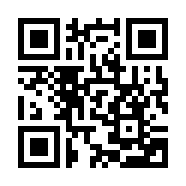 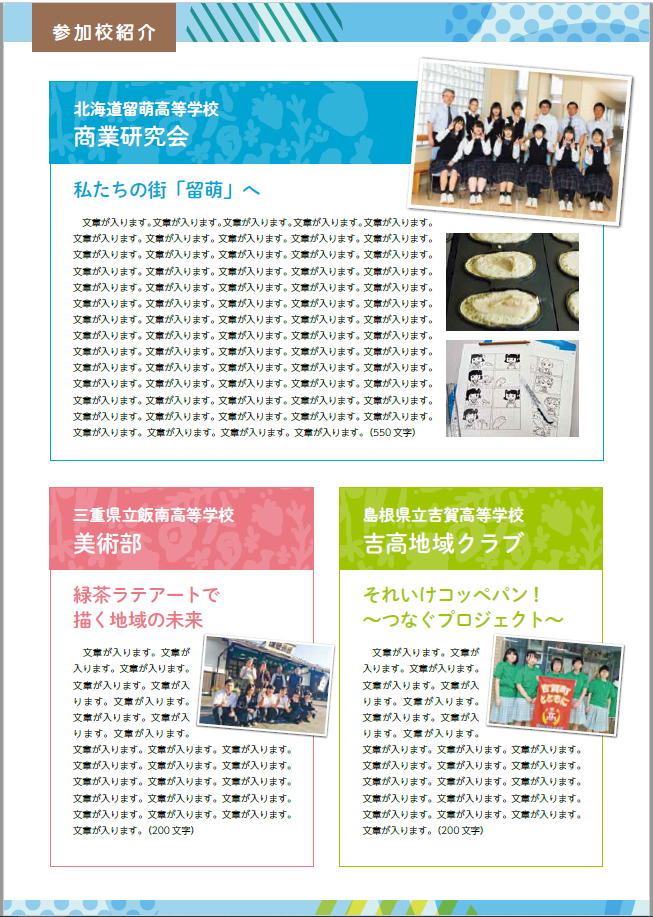 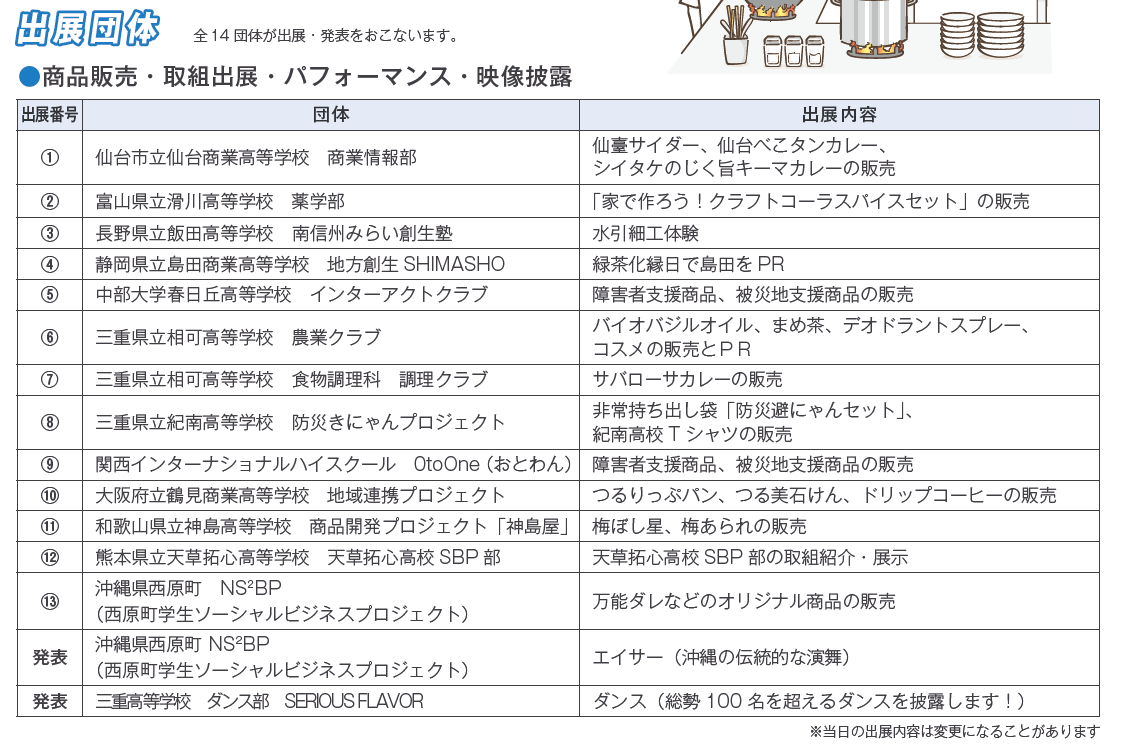 ３．実践発表交流会での出展内容※実践発表交流会に出展する団体のみ記載ください。体育館内での実施を予定しておりますので、調理を含む飲食物の販売は不可とさせていただきます。＜補足＞・飲食物については既製品・個包装がされている商品のみの販売となり、飲み物のカップでの提供等も不可とさせていただきます。
出展希望の内容＜補足＞・販売交流での出展は、会場にブース（机１～２本）を設けて、各団体一斉に商品の販売や取組紹介をして頂きます。・実践発表会への出展を希望しているが現時点で内容が確定できない場合はその旨を記載ください。発表エリアでの進行方法など詳細事項は後日調整させて頂きます。
４．問い合わせ先　ご不明な点は下記へご連絡ください。団体名フリガナ：フリガナ：フリガナ：フリガナ：フリガナ：フリガナ：団体名学校名参加人数
（応募時予定）生徒名引率者名地域
関係者名宿泊の有無【前泊　8/16（金）】　□修養団を希望予定　□各自で手配予定　□宿泊なし
【1日目　8/17（土）】　□修養団を希望予定　□各自で手配予定　□宿泊なし
　※修養団へは8/18（日）後泊はできませんのでご了承ください。【前泊　8/16（金）】　□修養団を希望予定　□各自で手配予定　□宿泊なし
【1日目　8/17（土）】　□修養団を希望予定　□各自で手配予定　□宿泊なし
　※修養団へは8/18（日）後泊はできませんのでご了承ください。【前泊　8/16（金）】　□修養団を希望予定　□各自で手配予定　□宿泊なし
【1日目　8/17（土）】　□修養団を希望予定　□各自で手配予定　□宿泊なし
　※修養団へは8/18（日）後泊はできませんのでご了承ください。【前泊　8/16（金）】　□修養団を希望予定　□各自で手配予定　□宿泊なし
【1日目　8/17（土）】　□修養団を希望予定　□各自で手配予定　□宿泊なし
　※修養団へは8/18（日）後泊はできませんのでご了承ください。【前泊　8/16（金）】　□修養団を希望予定　□各自で手配予定　□宿泊なし
【1日目　8/17（土）】　□修養団を希望予定　□各自で手配予定　□宿泊なし
　※修養団へは8/18（日）後泊はできませんのでご了承ください。【前泊　8/16（金）】　□修養団を希望予定　□各自で手配予定　□宿泊なし
【1日目　8/17（土）】　□修養団を希望予定　□各自で手配予定　□宿泊なし
　※修養団へは8/18（日）後泊はできませんのでご了承ください。駅・会場間の
送迎バス利用希望□希望予定　□不要※近鉄宇治山田駅⇔皇學館大学の貸切バスを手配予定。□希望予定　□不要※近鉄宇治山田駅⇔皇學館大学の貸切バスを手配予定。□希望予定　□不要※近鉄宇治山田駅⇔皇學館大学の貸切バスを手配予定。□希望予定　□不要※近鉄宇治山田駅⇔皇學館大学の貸切バスを手配予定。□希望予定　□不要※近鉄宇治山田駅⇔皇學館大学の貸切バスを手配予定。□希望予定　□不要※近鉄宇治山田駅⇔皇學館大学の貸切バスを手配予定。参加費・宿泊費
の支払い【請求書・領収書】□PDFでの送付で良い　□紙での郵送　【宛名の希望】宛名：※記載がなければ　「（学校名・団体名）御中」 となります。【請求書・領収書】□PDFでの送付で良い　□紙での郵送　【宛名の希望】宛名：※記載がなければ　「（学校名・団体名）御中」 となります。【請求書・領収書】□PDFでの送付で良い　□紙での郵送　【宛名の希望】宛名：※記載がなければ　「（学校名・団体名）御中」 となります。【請求書・領収書】□PDFでの送付で良い　□紙での郵送　【宛名の希望】宛名：※記載がなければ　「（学校名・団体名）御中」 となります。【請求書・領収書】□PDFでの送付で良い　□紙での郵送　【宛名の希望】宛名：※記載がなければ　「（学校名・団体名）御中」 となります。【請求書・領収書】□PDFでの送付で良い　□紙での郵送　【宛名の希望】宛名：※記載がなければ　「（学校名・団体名）御中」 となります。パンフレット掲載
キャッチフレーズ※16文字×2行まで紹介文章※アワード参加団体：350～400文字※見学の団体：100～150文字写真※アワード参加団体：3枚※見学の団体：1枚※Wordに貼り付けず別途Teamsへ提出ください。写真の名前を「団体名_メイン.jpg」「団体名_写真1.jpg」「団体名_写真2.jpg」としてください（JPEGファイル推奨）※SNS等へのQRコードを掲載希望の団体は併せて提出ください（１つまで）実践発表交流会での出展内容※出展団体のみ対象：25文字×1行まで□　ブースを構えての販売・展示・体験での出展希望□　ダンス、パフォーマンス等での出展希望（タイムテーブル・スペース等の関係で難しい場合がございます）□　その他（　　　　　）具体な出展内容準備物当日までの送付物　□あり　□なし送付物の内容　　　□常温　□要冷蔵　□要冷凍※日付指定『8月16日（金）AM』を必ずお願いいたします。【宛先】〒516-0016 三重県伊勢市神田久志本町１７０４　皇學館大学　大学本部　岸川政之　宛電源・設備□必要（合計容量：　　　　　Ｗ）　補足（確認や
依頼事項など）未来の大人応援プロジェクト実行委員会　事務局　住所：〒516-0074 三重県伊勢市本町8-11東日本エリア担当：中沢 仁　 080-1809-2003  h-nakazawa@mirai-otona.jp西日本エリア担当：岸川 晃大 080-38291413   a-kishikawa@mirai-otona.jp